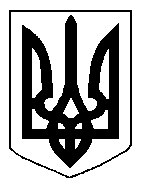 БІЛОЦЕРКІВСЬКА МІСЬКА РАДА	КИЇВСЬКОЇ ОБЛАСТІ	Р І Ш Е Н Н Я
від  30 серпня  2018 року                                                                        № 2607-55-VIIПро поновлення договору оренди землі фізичній особі-підприємцю Герасименку Василю ВолодимировичуРозглянувши звернення постійної комісії з питань земельних відносин та земельного кадастру, планування території, будівництва, архітектури, охорони пам’яток, історичного середовища та благоустрою до міського голови від 12 липня 2018 року №294/2-17, протокол постійної комісії з питань  земельних відносин та земельного кадастру, планування території, будівництва, архітектури, охорони пам’яток, історичного середовища та благоустрою від 10 липня 2018 року №136, заяву фізичної особи-підприємця  Герасименка Василя Володимировича від  15 червня  2018 року №3121, відповідно до ст.ст. 12, 93, 122, 124, 125, 126 Земельного кодексу України, ст. 33 Закону України «Про оренду землі», ч. 5 ст. 16 Закону України «Про Державний земельний кадастр», ч.3 ст. 24 Закону України «Про регулювання містобудівної діяльності», п. 34 ч. 1 ст. 26 Закону України «Про місцеве самоврядування в Україні», міська рада вирішила:1.Поновити договір оренди землі від 22 липня 2013 року №66, який зареєстрований в Державному реєстрі речових прав на нерухоме майно, як інше речове право від 23 вересня 2013 року №2729465 фізичній особі-підприємцю Герасименку Василю Володимировичу з цільовим призначенням 11.02 Для розміщення та експлуатації основних, підсобних і допоміжних будівель та споруд підприємств переробної, машинобудівної та іншої промисловості  (вид використання - для експлуатації та обслуговування   приміщень виробничого призначення та зберігання автотранспорту – нежитлові будівлі літери «А», «Б», «В» та споруди ) за адресою: вулиця  Томилівська, 50 Г,  площею 0,5974 га  (з них: під землями промисловості - 0,5974 га), строком на 5 (п’ять) років, за рахунок земель населеного пункту м. Біла Церква. Кадастровий номер: 3210300000:05:002:0032.2.Особі, зазначеній в цьому рішенні звернутися до управління регулювання земельних відносин Білоцерківської міської ради для укладення додаткової угоди про поновлення договору оренди землі від 22 липня 2013 року №66 (шляхом викладення договору у новій редакції відповідно до внесених змін в чинне законодавство та Типовий договір оренди землі) та зареєструвати дану угоду в порядку визначеному чинним законодавством України.3.Контроль за виконанням цього рішення покласти на постійну комісію з питань  земельних відносин та земельного кадастру, планування території, будівництва, архітектури, охорони пам’яток, історичного середовища та благоустрою.Міський голова             	                                                                     Г. Дикий